East Teams (we may bump into) – a cut out and keep guideRemember – East teams wear their team colours home and away where possible so we won’t always wear white away like in the MidlandsClub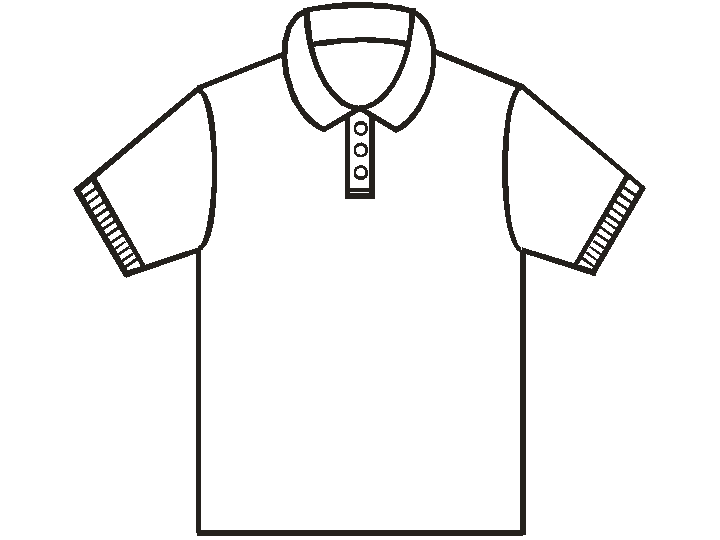 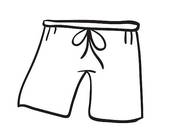 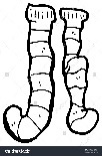 Home PitchAlford and DistrictMaroonWhiteMaroonSkegness Grammar SchoolBourne DeepingBlackBlackBlackArthur Mellows Village College, Glinton PE6 7JXCambridge CityRedWhiteRedVariousCambridge NomadsBlueWhiteBlueColdhams Common, Whitehall road, Cambs, CB5 8NTCambridge SouthPurpleNavyPurpleLong Road Sixth Form College, Cambridge, CB2 8PXCity of PeterboroughRedNavyRedBretton Gate, Peterborough,PE3 9UZEly CityGreen/YellowBlackBlackEly Outdoor Sports Assoc, Downham Rd, Ely CB6 2SHHorncastleGold/BlackBlackGoldCoronation Walk, Horncastle, LN9 6EBLeadenhamBlackBlackBlackRAF Cranwell, Sleaford, Lincs NG34 8HBLong SuttonGreenWhiteGreenThe Peele Leisure Centre, Little London, Long Sutton PE12 9LFLouthWhiteBlackWhiteThe Pavilion, London Rd, LouthMarchAmberBlackAmberNeale-Wade Academy, Wimblington Rd, March PE15 9PXSpaldingLight Blue/MaroonWhiteLight Blue/MaroonGlen Park, SurfleetSt IvesGreenNavyBlueOne Leisure Centre, California Rd, St Ives PE27 6SJSt NeotsLight BlueNavyLight BlueLongsands College, Longsands Rd, St Neots PE19 1LQWisbechRedBlackRedThe Pavilion, Harecroft Rd, Wisbech PE13 1RR